О премии за выполнение особо важных и сложных заданийРуководствуясь пунктом 4.5 Положения «Об оплате труда муниципальных служащих администрации Жемчужинского сельского поселения Нижнегорского района Республики Крым», утвержденного решением Жемчужинского сельского совета Нижнегорского района Республики Крым от 5 сентября 2022 года № 26/2:1. Выплатить премию за выполнение особо важных и сложных заданий за март 2023 года муниципальным служащим администрации Жемчужинского сельского поселения Нижнегорского района Республики Крым:- заместителю главы администрации Пшеничниковой Н.А. в сумме 1732,40 рубля;- заведующему сектором Диденко Н.В. в сумме 1503,05 рубля;- ведущему специалисту Гридневой Е.Н. в сумме 1189,20 рубля.2. Контроль за исполнением настоящего распоряжения оставляю за собой.Председатель Жемчужинского сельского совета - глава администрации Жемчужинского сельского поселения 					С.И.Чупиков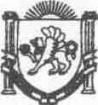 АДМИНИСТРАЦИЯ ЖЕМЧУЖИНСКОГО СЕЛЬСКОГО ПОСЕЛЕНИЯНИЖНЕГОРСКОГО РАЙОНА РЕСПУБЛИКИ КРЫМРАСПОРЯЖЕНИЕ № 28-Р28 марта 2023 года							с. Жемчужина